7. RAZRED – GEOGRAFIJASpoštovane učenke in učenciV tem tednu bomo pri geografiji ponovili verstva v Aziji. Rešite spodnje naloge! (vir nalog je Rokusov delovni zvezek za geografijo v 7. razredu OŠ)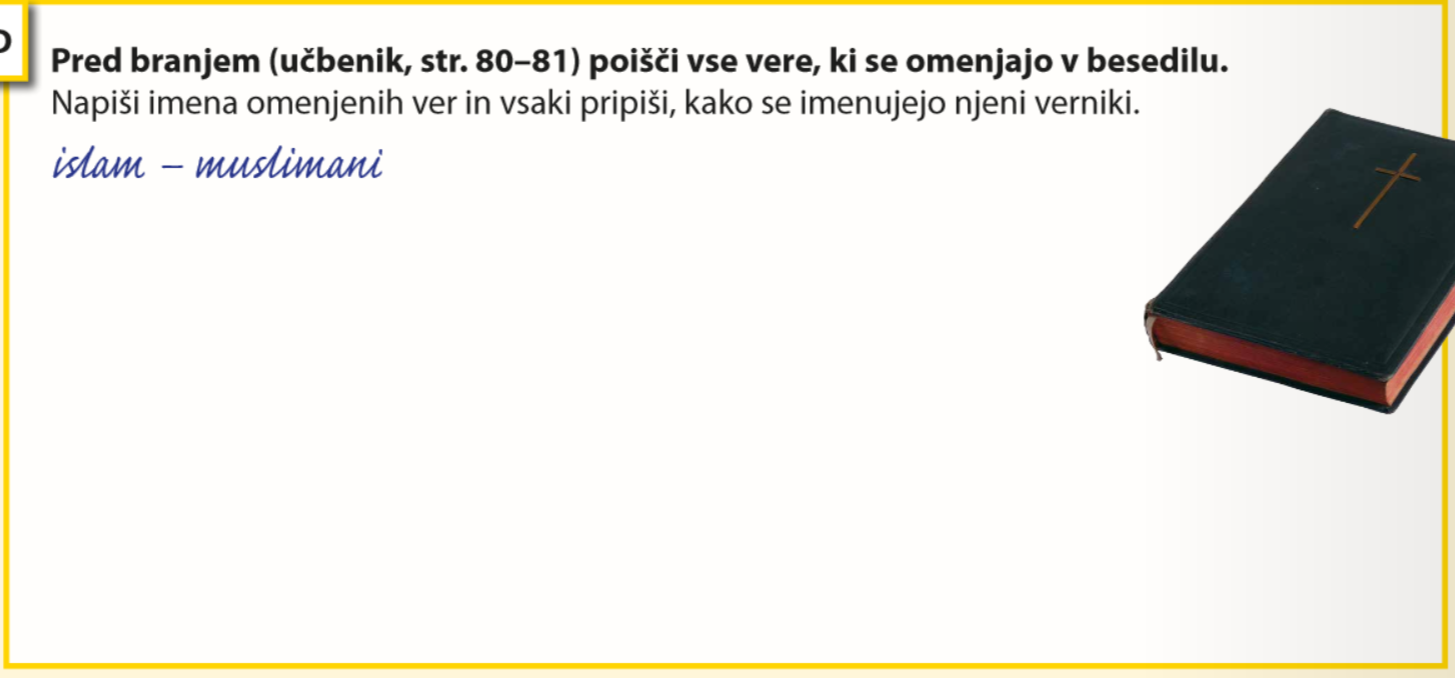 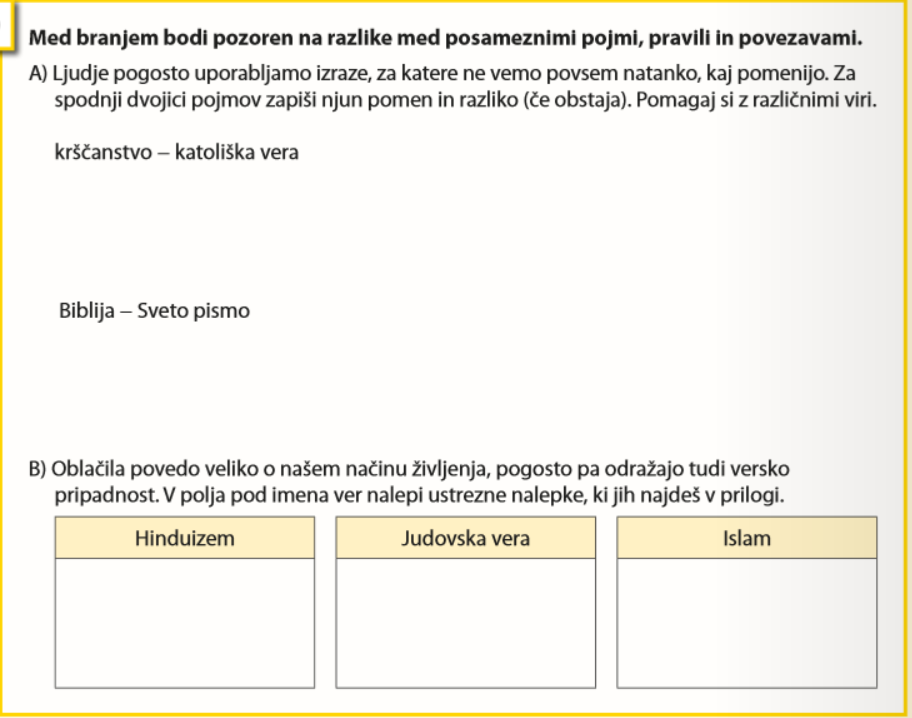 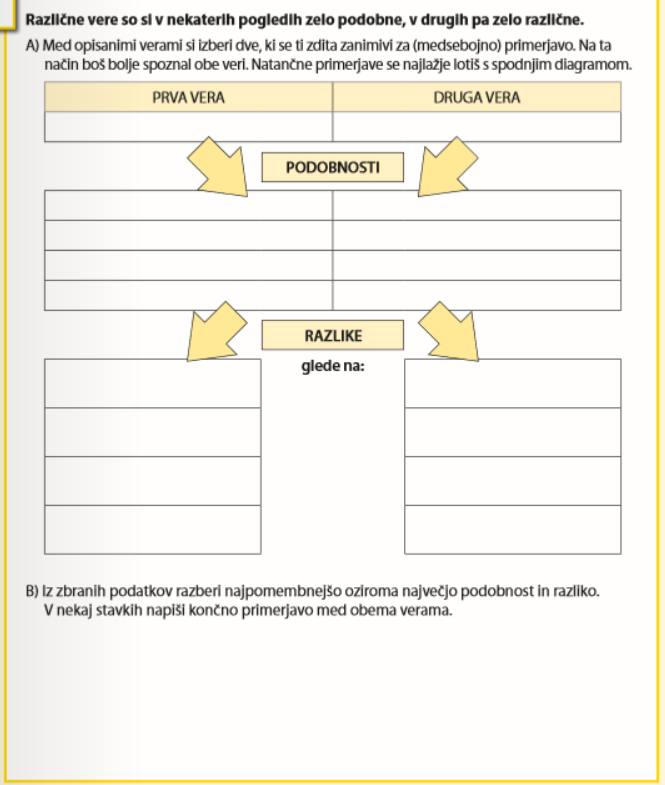 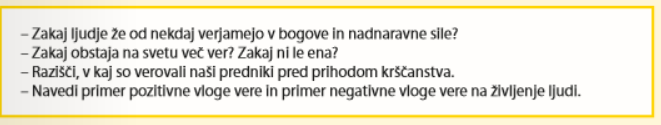 Želim vam veliko veselja ob raziskovanju.prof. Borut Iršič